Муниципальный фестиваль «Наставник Кубани: маршрут построен» - декада наставничества в МБОУ СОШ 27 имени Г.С.Сидоренко  муниципального образования Белореченский районПрограмма проведения декады наставничества в рамках муниципального фестиваля«Наставник Кубани: маршрут построен».7 декабря 2022 года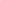 И.о. директора МБОУ СОШ 27                                          Н.Н.КалининМестоКатегория участниковФИО ответственногоТематикаКабинет № 109.20 -10.00Учащиеся 9 классаРыжова И.А.Открытый урок учителя-наставника по русскому языку для обучающихся 9 класса по теме: «Виды сложных предложений по характеру союза»Кабинет № 810.20- 11.00Учащиеся 5 классаЦарева Л.С.Открытый урок учителя-наставника по математике для обучающихся 5 класса по теме «Основное свойство дроби»Кабинет № 26Учащиеся 8 классаГатин А.И.Мастер-класс «Изготовление эмблемы кабинета технологии»Кабинет № 1813.30-14.00Педагогические работникиКалинин Н.Н.Реализация форм наставничества в МБОУ СОШ 27. Подведение итогов